WORK BASED LEARNING PROGRAMWhat is it? Work-Based Learning is a year-long program that provides the opportunity for students with employment in the businesses and industries in our area to earn high school credit for going to work. Basically, you go to work and earn money and high school graduation credits.How does it work? You will not sit in a classroom each day. This program is truly designed to be a capstone/internship/learning experience. Your worksite is your classroom where you will learn about teamwork, time management, conflict resolution, technology, customer service, and more.Do I have classwork? Yes, you will have a monthly topic and work will be submitted through Schoology. 
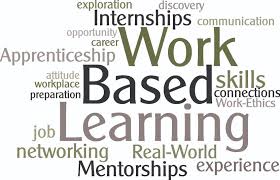 Who can apply? Juniors and Seniors who are employed or plan to be employed during the 2022-2023 school year.What do I have to submit? Initially this form. However, if you are accepted, you will submit an application packet, paycheck stubs, and an employer evaluation each 9 weeks. Some program perks: Students may obtain work release by participating in this class! - JUNIORS TOOThe program fulfills the College & Career Readiness course requirement for Juniors.Students will receive up to 2 high school credits for their employment depending on how many hours they work between August 1 - May 1. 
https://dch.desotocountyschools.org/wbl
Please complete the following information below if you are interested in joining the 
Work Based Learning Program.  Return this paper to your counselor before April 1, 2022 Name: _____________________________________  	      MSIS Number: ______________Grade for 2022-23 School Year: _____Are you currently employed? _________   If yes, where? ____________________________Length of Time at this Job: _________________________How many hours do you plan to work each week? ______________________Do you want work release / late arrival? 
(It would say WBL on your schedule, but you would leave campus and have work release during your WBL block)Late Arrival		3rd Block WR		4th Block WR		NONEList 2 Teachers for References: ____________________________________